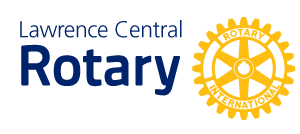 Lawrence Central Rotary Board Meeting1515 St. Andrews Drive, LawrenceJanuary 3, 2017  Members present:  Jim Peters, Michael Steinle, Jim Evers, Kate Campbell, Audrey Coleman, Shelly McColm, Fred Atkinson What charities/activities will we contribute to this year? FundraisingDiscussed dues and budget shortfalls.  Essentially, the treasury has been slowly depleting over the last few years as the money we spend has been slightly more than monies raised.  Does the club want to increase fundraising or change the local/national initiatives we have been contributing to in the past several years.  One of these expenditures has been contributing to the Rotary Foundation to ensure the club maintains Star Club status(shortfall in $100 per member). Wreath sales raised $1560 this year, which was an increase.Voted on membership of Kendra Kuhlman and she was unanimously approved to be presented to the membership.Next board meeting will be Feb. 7, 2017.